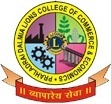 Prahladrai Dalmia Lions College of Commerce & EconomicsSunder Nagar, Malad (West), Mumbai, 400 064Students’ Overall Evaluation of Programme and Teaching(To be filled only after Results are declared)Course  : BCom / BMS/ BBI/BAF/BMM/BIM/BFM/MCom/ ______ 	Year :_______________Name: _________________________________(Optional )  Result Declaration Date : ______________Your responses will be seen only after your results have been finalized and recorded.The information will be used only for the improvement of the course and teaching in the future.Please deposit the feedback with the Internal Quality Assurance Cell or mail the copy to emelian@dalmialionscollege.ac.in. Thank you. You need not disclose your name if you do not wish to. Please tick only one response.The syllabus wasChallenging			b)   dull Adequate			d)   inadequateYour background for benefiting from the course wasMore than adequate	b)   just adequatec)    inadequate 			d) cannot sayWas the course conceptually difficult to understand?Easy 			b)   manageablec)    difficult			d)   very difficultHow much of the syllabus was covered in class?85 to 100%			b)   70 to 85%c)    55 to 70%			d)   less than 55%What is your opinion about the library materials for the course?Excellent			b)   adequatec)    inadequate			d)   very poorWere you able to get the prescribed readings?Easily			b)   with difficultyc)    not at all			d)   with great difficultyHow well did the teacher prepare for the class?Thoroughly			b)   satisfactorilyc)    poorly			d)   indifferentlyHow well was the teacher able to communicate?Effectively			b)   invariablyc)    satisfactorily		d)   badlyDid the teacher encourage the student participation in class?Yes				b)   attemptedc)    not at all			d)   sometimesIf yes, which of the following methods were used?encouraged questions	b)   discussion in classc)    discussion outside class	d)   discussion individuallyHow helpful was the teacher in advising?Helpful			b)   unhelpfulc)    sometimes helpful		d)   sometimes unhelpfulThe teachers were: friendly			b)  politec)   rude			d)  indifferent Did the internal assessment system work?Fairly			b)   regularlyc)    helpfully			d)   cannot sayWhat effect do you think the internal assessment will have on your course grade?Improve it			b)   lower itc)    no effect			d)   cannot sayHow did the teachers provide the feedback on your performance?Regularly			b)   in timec)    With helpful comments	d)   without commentsWere your assignments discussed with you?Yes, fully			b)   yes, partlyc)     No				d)   sometimesWere you provided with a course and a lecture outline at the beginning?Yes				b)   noWas it helpful?Yes				b)   noWas it followed?Yes				b)   noWas there an opportunity for personal interaction with teachers?Yes				b)   to some extentc)    nil				d)   cannot sayWas there any opportunity for small group work?Yes				b)   to some extentc)    nil				d)   cannot sayWere outsider experts invited to address you?Yes				b)   rarelyc)    none			d)   frequentlyDid you visit industries, laboratories, banks and outside Universities/Yes, frequently		b)   sometimesc)    no				d)   yes, rarelyIf you have other comments to offer on the course and the instructors you may do so below or on a separate sheet. ________________________________________________________________________________________________________________________________________________________________________________________________________________________________________________________________________________________________________________________